Pre-Event and Post-Event Rumination in Social Anxiety DisorderPARTICIPANT CONSENT FORMI, ................................................................................... [PRINT NAME], agree to take part in this research study.In giving my consent I state that:I understand the purpose of the study, what I will be asked to do, and any risks/benefits involved. I have read the Participant Information Statement and have been able to discuss my involvement in the study with the researchers if I wished to do so. The researchers have answered any questions that I had about the study and I am happy with the answers.I understand that being in this study is completely voluntary and I do not have to take part. My decision whether to be in the study will not affect my relationship with the researchers or anyone else at the University of Sydney now or in the future.I understand that I can withdraw from the study at any time.I understand that I may stop the interview at any time if I do not wish to continue, and that unless I indicate otherwise any recordings will then be erased and the information provided will not be included in the study. I also understand that I may refuse to answer any questions I don’t wish to answer.I understand that personal information about me that is collected over the course of this project will be stored securely and will only be used for purposes that I have agreed to. I understand that information about me will only be told to others with my permission, except as required by law.I understand that my University of Sydney email address will be used to send me a daily questionnaire for four consecutive days following the initial in-person testing day. If I choose to, I understand that I may also receive a SMS to my identified mobile phone number reminding me of these questionnaires if I forget to complete them. I understand that the results of this study may be published, and that publications will not contain my name or any identifiable information about me.I consent to: Video-recording 			YES		NO	Would you like to receive feedback about the overall results of this study? 				YES		NO	If you answered YES, please indicate your preferred form of feedback and address: Postal: 	__________________________________________________________________________________________________________ Email:	___________________________________________________...................................................................Signature 	....................................................PRINT name..................................................................................Date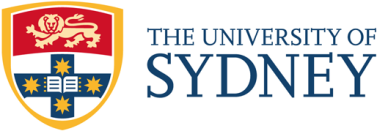 Discipline of Clinical Psychology
School of Psychology
Faculty of Science  ABN 15 211 513 464  ABN 15 211 513 464 Maree Abbott Associate Professor  Maree Abbott Associate Professor Room 32094 Mallet St M02FThe University of Sydney NSW 2006 AUSTRALIATelephone:   +61 2 9114 4342Facsimile:    +61 2 9114 4376Email: maree.abbott@sydney.edu.auWeb:   http://www.sydney.edu.au/